Схема №33 границ прилегающих территорийДУ «Теремок»Забайкальский край, Карымский район, пгт.Дарасун, ул. Совхозная, 9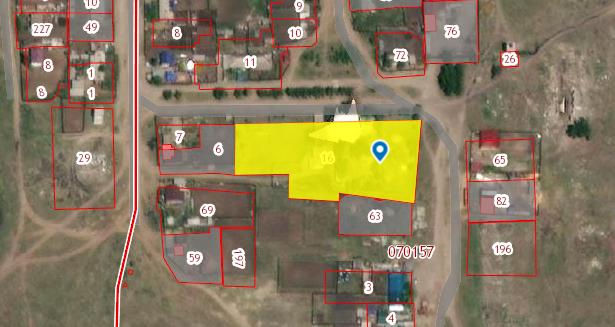 